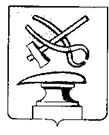 АДМИНИСТРАЦИЯ ГОРОДА КУЗНЕЦКАПЕНЗЕНСКОЙ ОБЛАСТИПОСТАНОВЛЕНИЕот 24.11.2022 № 2372г.КузнецкО внесении изменений в Перечень главных администраторов доходов бюджета города Кузнецка Пензенской области, утвержденный постановлением администрации города Кузнецка от 24.11.2021 № 1715 В соответствии с пунктом 3.2 статьи 160.1 Бюджетного кодекса Российской Федерации, постановлением Правительства Российской Федерации от 16.09.2021 №1569 «Об утверждении общих требований к закреплению за органами государственной власти (государственными органами) субъекта Российской Федерации, органами управления территориальными фондами обязательного медицинского страхования, органами местного самоуправления, органами местной администрации полномочий главного администратора доходов бюджета и к утверждению перечня главных администраторов доходов бюджета субъекта Российской Федерации, бюджета территориального фонда обязательного медицинского страхования, местного бюджета», руководствуясь ст. 28 Устава города Кузнецка Пензенской области,АДМИНИСТРАЦИЯ ГОРОДА КУЗНЕЦКА ПОСТАНОВЛЯЕТ:1. Внести в Перечень главных администраторов доходов бюджета города Кузнецка Пензенской области, утвержденный постановлением администрации города Кузнецка от 24.11.2021 №1715, следующие изменения и дополнения:а) дополнить перечень текстом следующего содержания::« »2. Настоящее постановление подлежит официальному опубликованию.3. Настоящее постановление вступает в силу с момента опубликования.          4. Контроль за исполнением настоящего постановления возложить на начальника управления финансов города Кузнецка Фролова И.Б. Глава администрации города Кузнецка                                     С.А.Златогорский9922 02  25179 04 0000 150Субсидии бюджетам городских округов на проведение мероприятий по обеспечению деятельности советников директора по воспитанию и взаимодействию с детскими общественными объединениями в общеобразовательных организациях за счет средств резервного фонда Правительства Российской Федерации 